Social Studies 11 – I’m Just a Canadian Bill – Song ActivityTask: Rewrite the lyrics to “I’m Just a Bill” using Canadian Terminology. 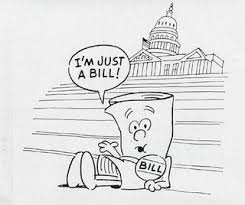 Boy: Woof! You sure got to climb a lot of steps to get to this __________________ (Capitol) Building here in ________________ (Washington). But I wonder who that sad little scrap of paper is?Bill: I'm just a billYes, I'm only a billAnd I'm sitting here on _______________________ (Capitol) HillWell, it's a long, long journeyTo the capital cityIt's a long, long waitWhile I'm sitting in committeeBut I know I'll be a law somedayAt least I hope and pray that I willBut today I am still just a billBoy: Gee, Bill, you certainly have a lot of patience and courage. Bill: Well I got this far. When I started, I wasn't even a bill, I was just an idea. Some folks back home decided they wanted a law passed, so they called their local __________________________________(Congressman) and he said, "You're right, there ought to be a law." Then he sat down and _______________________ (wrote me out) and introduced me to______________________( Congress.) And I became a bill, and I'll remain a bill until they decide to make me a law.CHORUSBoy: Listen to those __________________________________ (congressmen) _______________________(arguing!) Is all that discussion and debate about you?Bill: Yeah, I'm one of the lucky ones. Most bills never even get this far. I hope they decide to report on me favorably, otherwise I may die.Boy: Die?Bill: Yeah, die in committee. Oh, but it looks like I'm going to live! Now I go to the  _________________________ (House of Representatives,) and they vote on me.Boy: If they vote yes, what happens? (AFTER HOW MANY READINGS:______)Bill: Then I go to the ____________________ (Senate) and the whole thing starts all over again.Boy: Oh no!Bill: Oh yes!I'm just a billYes, I'm only a billAnd if they vote for me on _______________________________ (Capitol Hill)Well, then I'm off to the _________________________________(White House)Where I'll wait in a lineWith a lot of other billsFor the _________________________(President) to signAnd if he signs me, then I'll be a lawHow I hope and pray that he willBut today I am still just a billBoy: You mean even if the whole ________________________ (Congress) says you should be a law, the _________________ (President) can still say no?(Although it is possible, in Canada this is never the case).Bill: Yes, that's called a veto. If the _____________________(President) vetoes me, I have to go back to _____________________________ (Congress) and they vote on me again, and by that time you're so old . . .Boy: By that time it's very unlikely that you'll become a law. It's not easy to become a law, is it?Bill: No!But how I hope and I pray that I willBut today I am still just a bill________________________________(Congressman): He signed you, Bill! Now you're a law!Bill: Oh yes!